Standard-Detail-Sammlung Bauen im BestandVERLAGSGESELLSCHAFT RUDOLF MÜLLER GmbH & Co. KGKundenservice: 65341 EltvilleTelefon: 06123 9238-258		                                        Telefax: 06123 9238-244rudolf-mueller@vuservice.de				www.baufachmedien.deBesonders beim Bauen im Bestand steckt der Teufel im Detail. Die „Standard-Detail-Sammlung Bauen im Bestand“ liefert rund 250 Detailvorlagen für typische Aufgaben beim Bauen im Bestand und ermöglicht eine effiziente und sichere Detailplanung. Das Fachbuch zeigt Lösungen für alle Bauteile vom Keller bis zum Dach und liefert zu jedem Detail eine kurze Beschreibung, wichtige Ausführungshinweise sowie eine kurze Auflistung der wesentlichen, zu beachtenden DIN-Normen und Regelwerke. 
Die vorliegende 2. Auflage enthält 50 neue Details u.a. zu den Themen energetische Sanierung, Innendämmung, Abdichtung, barrierefreie Konstruktionen im Bestand, Ertüchtigung und Sanierung alter, erhaltenswerter Bauteile wie Geländer, Balkone, Türen, und Fenster. Neben Regelquerschnitten werden verstärkt auch die dazugehörigen Anschlüsse und Durchdringungen an/mit der vorhandenen Bausubstanz im Detail gezeigt.Die beiliegende CD bietet alle Details im DXF- und DWG sowie PDF- und JPG-Format. So können Nutzer die Zeichnungen in CAD-Systemen individuell bearbeiten und an die jeweilige Bestandssituation anpassen. In den Zeichnungen sind vorhandene Bausubstanz (Urzustand) und die Sanierungsmaßnahme deutlich unterschieden. 1.630 Zeichen/ Januar 2017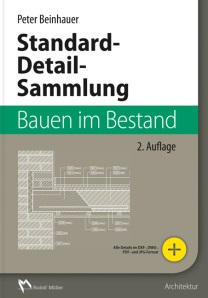 Von Dipl.-Ing. Peter Beinhauer.2., aktualisierte und erweiterte Auflage 2017. 21,0 x 29,7 cm. Gebunden. 275 Seiten mit 213 Abbildungen.EURO 99,–ISBN 978-3-481-03415-3